ביטול משלוחי דואר למאוריציוסבעקבות צמצום וביטולי טיסות ברחבי העולם, חברת דואר ישראל  תשעה  את שילוח דברי דואר האוויר היוצא למאוריציוס.בעקבות כך, חברת דואר ישראל לא תקבל למשלוח דברי דואר למאוריציוס עד הודעה חדשה.                                                                                                     ב ב ר כ ה,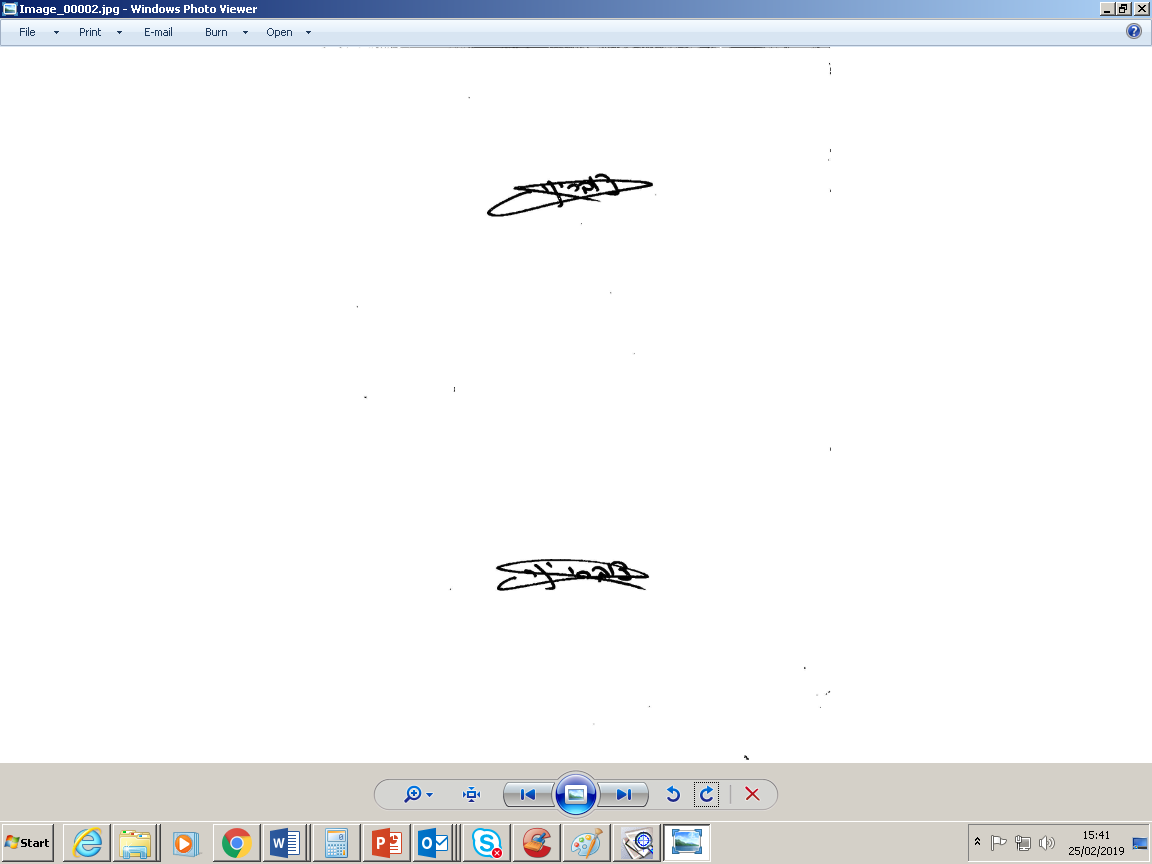                                                                                                                    יניב צוברי                                                                                                     מנהל תחום תפעול השירות                                                                                                       חטיבת דואר וקמעונאותש/84